Имитационно-игровые упражнения для дошкольниковПодражательные движения имеют большой потенциал в обучении дошкольников разнообразным видам движений. С подражания интересному для ребёнка образу начинается познание ребенком техники движения, танцевальных и спортивных упражнений, игр, театрализованной деятельности и т. д.Подражательные движения - это самый доступный детям способ восприятия любой двигательной деятельности. Объясняя ребенку технику ползания с опорой на ноги впереди, а на руки сзади, за спиной, можно потратить много времени, но назовите движение: «Паучок», покажите его, и ребенок преодолеет любое двигательное препятствие, потому что это уже игра. При назывании движения через образ дети подражают животным, людям разных профессий. Имитационно-подражательные движения развивают у них творческую двигательную деятельность, двигательную память, творческое мышление, быстроту реакции, ориентировку в движениях и пространстве, внимание, фантазию. Движения, связанные с каким-либо образом, увлекают детей, образ подталкивает к исполнению подражательных движений, которые очень любят дошкольники. В выполнении этих упражнениях создаются благоприятные условия для совершенствования основных движений, стимулируется двигательная активность, обеспечивается, таким образом, гармоничное развитие ребёнка.Учитывая анатомо-физиологические и психологические особенности детей данного возраста, предлагаем наиболее интересные, доступные упражнения, эффективные имитационно-подражательные упражнения для развития основных видов движения у детей дошкольного возраста для использования их как на занятиях физической культуры, так и в домашней обстановке.Подражательные упражненияМатериал подготовила инструктор по физической культуре Варенцова М.В.«Мышка»: ходьба на носках семенящим шагом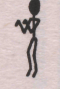 Стоя на носках, согнуть в локтях руки; кисти рук перед грудью и соединить пальцами вниз.«Цыпленок»: ходьба на пятках с ритмичными движениями рук в стороны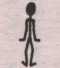 Стоя на пятках, руки опустить вниз, а кисти рук — в стороны.«Котенок»: ползание с опорой на руках коленях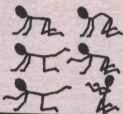 Стоя на коленях, коснуться руками пола.«Корова»: ползание с опорой на руках и стопах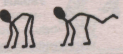 Стоя на ногах, наклониться и поставить руки на пол, голову поднять вверх.«Петушок»: ходьба с высоким подниманием колен и взмахом рук в стороны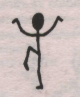 Стоять с опущенными руками.«Аист»: ходьба с высоким подниманием колен, при этом нога выпрямляется вперед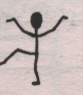 Стоять с опущенными руками.«Лиса»: ходьба мягкая, плавная, с носка на всю ступню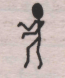 Стоять с согнутыми в локтях руками, ладони опустить вниз.«Птица»: бег на носках, плавный и легкий      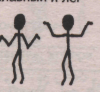 Стоять на носках, руки в стороны со свободно опущенными вниз ладонями.«Собачка»: бег с остановками и резкими поворотами головы и туловища в стороны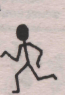 Стоять с согнутыми в локтях руками и опущенными вниз ладонями, голова немного вытягивается вверх; тело как бы готово к любым движениям и поворотам.«Волк»: бег широким шагом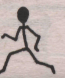 Стоять, как перед беговым стартом; ладони опущены вниз.«Тигр и лев»: бег широким прыжковым шагом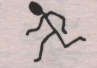 Стоять, как перед стартовым забегом; ладони опущены вниз.«Обезьянка»: бег подскоками с ноги на ногу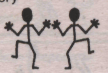 Стоять с согнутыми в локтях руками, пальцы широко расставить и направить в стороны на уровне плеч.«Крокодил»: ползание с опорой на руки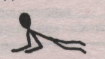 Лежать на животе, ноги вытянуть вместе, упор руками на ладони перед грудью, голову держать прямо; носки ног вытянуть.«Разведчик»: ползание с опорой на руки, ноги и на все туловище. Ползание по-пластунски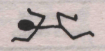 Лежать на животе с опорой на локти и ладони, ноги выпрямить свободно с раздвинутыми носками; голову наклонить к ладоням.«Маугли»: прыжки с разведением прямых ног в стороны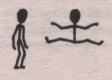 Стоять в небольшом полуприседе для прыжка, руки опустить вниз.«Балерина»: гимнастическая ходьба с носка на всю стопу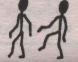 Стоять прямо, плечи чуть отвести назад, голову чуть приподнять.«Машина»: ползание  на ягодицах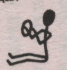 Сидя на ягодицах, ноги свободно выпрямить, руки — перед грудью.«Ракета»: прыжки с колен на всю ступню               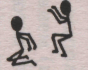 Стоять на двух коленях, руки отвести назад, чуть присесть на пятки.«Рыбка»: перекаты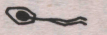 Лежать на спине, прямые руки соединить в замок за головой, ноги выпрямить и плотно сомкнуть вместе.«Колобок»: перекаты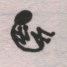 Лежать на спине, плотно поджать ноги, согнутые в коленях; руки, согнутые в локтях, плотно прижать к груди со сжатыми кулаками; голову прижать к груди — сгруппироваться.«Веревочка»: бег скрестным шагом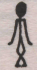 Стоять с слегка приподнятыми руками.«Белка»: прыжки в приседе с продвижением вперед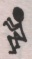 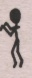 Присед на двух ногах, руки согнуты в локтях, ладони соединены перед грудью и опущены вниз.«Заяц»: прыжки на двух ногах с продвижением вперед 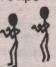 Стоять с руками, согнутыми в локтях, а ладони соединить перед грудью и опустить вниз.«Кенгуру»: прыжки на двух ногах с высоким подниманием колен и продвижением вперед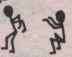 Стоять с опущенными вниз руками. Перед прыжком руки отвести назад и чуть присесть, согнув ноги в коленях.«Лошадка»: бег и ходьба с высоким подниманием колен. Прямой и боковой галоп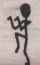 Стоять с руками, согнутыми в локтях, ладони опустить вниз.«Лягушка»: ползание прыжковым шагом с опорой на руки и стопы           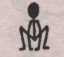 Ноги расставить на ширине плеч, присесть и соединенные ладони поставить вместе между ног.«Паучок»: ползание с опорой на ноги впереди, а на руки сзади за спиной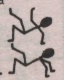 Сесть, отвести руки назад за спину и поставить ладони на пол за спиной. Упираясь на стопы ног и рук сзади, приподнять ягодицы и все туловище.«Медведь»: ходьба на внешней стороне стопы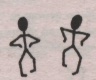 Стоять с слегка расставленными ногами с упором на внешнюю сторону стопы, при этом носки ног сжать и направить к стопе. Руки, согнутые в локтях, поднять на уровне плеч, ладони — к груди.